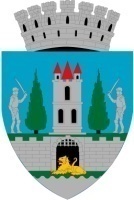 Primarul Municipiului Satu Mare, Kereskényi GáborÎn temeiul prevederilor art. 136 alin. (1) din O.U.G.nr. 57/20019 privind Codul Administrativ, cu modificările și completările ulterioare, îmi exprim inițiativa de promovare a proiectului de hotărâre privind aprobarea actualizării „Planului de Mobilitate Urbană Durabilă al Municipiului Satu Mare”, proiect în susținerea căruia formulez următorulReferat de aprobarePlanul de mobilitate urbană durabilă al municipiului Satu Mare are la bază o viziune pe termen lung pentru dezvoltarea transportului şi a mobilităţii în municipiu şi cuprinde toate tipurile şi formele de transport: public şi privat, pasageri şi marfă, motorizat şi nemotorizat, în mişcare sau oprit.Municipiul Satu Mare are în prezent un plan de mobilitate urbană durabilă, valabil până în 2030, aprobat în luna septembrie 2023. Ȋn urma modificării unor ghiduri specifice pentru proiectele POR din perioada de programare 2021-2027, a devenit necesară actualizarea documentului strategic cu titlul „Planul de Mobilitate Urbană Durabilă al Municipiului Satu Mare”.Având în vedere faptul că în actuala perioadă de programare, în acord cu prevederile condiţiilor generale şi specifice din ghidurile de finanţare, una dintre condiţiile pentru accesarea de fonduri comunitare nerambursabile în cadrul POR 2021-2027 este aceea ca proiectele propuse de către municipalităţi să fi fost incluse într-un plan de mobilitate urbană durabilă, şi având în vedere condiţiile impuse de grilele de admisibilitate, propun spre analiză şi aprobare Consiliului Local al Municipiului Satu Mare proiectul de hotărâre privind modificarea „Planului de Mobilitate Urbană Durabilă al Municipiului Satu Mare” în forma prezentată de executiv. Întocmit,Cons. Mirela Pinte, 2.ex.                                                      INIŢIATOR :PRIMARKereskényi Gábor